IEEE P802.15Wireless Personal Area NetworksA. Kookmin MAC functional descriptionKookmin MAC supports 3 modes based on applications/usages as follows Light-ID broadcast mode Information Broadcast (IB) mode Bidirectional Device-to-Device (D2D) mode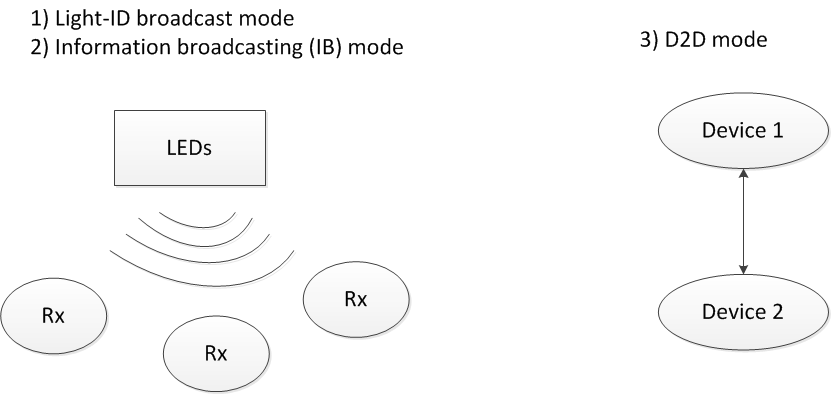 Figure x1 – MAC types supportFigure x2 provides an example usage of frame structure configuration for multiple topologies such as D2D, light-ID broadcast, and IB mode. Because no superframe structure is applied, all slots are data. For data transfer and information broadcast, data slots are continuously sent. For Light-ID broadcasting mode, shorten frames are sent in between two full frames.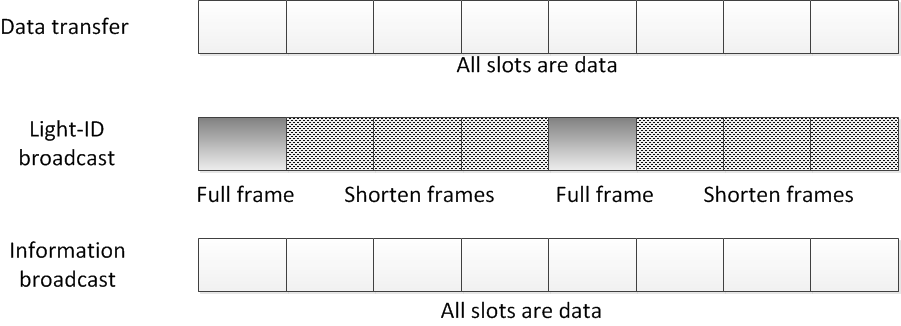 Figure x2 – MAC OverviewKookmin General MAC frame formatThe MAC frame format is composed of a MHR, a MSDU, and a MFR. The fields of the MHR appear in a fixed order; however, the addressing sub-fields and security sub-fields may not be included in all frames. The general MAC frame shall be formatted as illustrated in Figure x3.Figure x3 – General MAC frame formats6.4.1.1 Frame control fieldThe frame control field is in variable length and contains information defining the frame type, addressing fields, and other control flags or optional field. The frame control field shall be formatted as illustrated in Figure x4. Figure x4 – Frame control field6.4.1.1.1 Frame Version subfieldThe Frame Version subfield specifies the version number corresponding to the frame. This subfield shall be set to 0b00 to indicate a frame compatible with IEEE Std 802.15.7. The subfield is not present for low data rate modes including S2-PSK, S8-PSK, and low overhead M-FSK modes. The proposed values and usages of the Frame Version subfield is in figure x5.Figure x5 – Frame Version subfield6.4.1.1.2 Frame type subfieldThe subfield is for OCC data transfer modes (HS-PSK and 8-color code). The subfield is not present in the other OCC modes.The Frame Type subfield shall be set to one of the non-reserved values listed in Table x6. The table compatible with the previous table of Frame type subfield IEEE Std 802.15.7-2011.Table x6. Frame type subfieldOnly data and MAC command frame types are utilized for OCC.New frame type, light-ID frame type, that defines the data broadcasting to support OCC localization via identification of light sources is newly added with the frame type subfield 0b100.6.4.1.1.3 Security Enabled subfieldAll the broadcasting modes (light-ID broadcast and IB) do not have the Security Enabled subfield.The Security Enabled subfield is enabled for protected D2D mode. The Security Enabled subfield is 1 bit in length, and it shall be set to one if the frame is protected by the MAC sublayer and shall be set to zero otherwise. 6.4.1.1.4 Destination/Source Addressing Mode Enabled subfieldAll the broadcasting modes (light-ID broadcast and IB) do not have the Destination/Sourcce Addressing Mode Enable subfield. For D2D mode, both Destination Addressing Mode Enable subfield and Source Addressing Mode Enable subfield have one bit.Table x7. Addressing Mode Enable subfield6.4.1.1.5 Frame control Optional subfieldsSubfields are specified only for the light-ID frame. There are two optional subfields used for the light-ID frame as follows. All the optional subfields are disabled in the Frame control field of other MAC frames not light-ID frame. Table x8 - Frame control Optional subfields6.4.1.2 Sequence Number fieldThe Sequence Number field is TBD bits in length and specifies the sequence identifier for the frame. For an OCC light-ID frame, the Sequence Number field shall specify a BSN.For D2D mode, acknowledgment frame shall not be used, therefore, the Sequence Number field that specifies a DSN to match an acknowledgment frame to the data or MAC command frame shall not be used in OCC.6.4.1.3 Destination Address fieldThe Destination Address field, when present, is TBD in length, and specifies the address of the intended recipient of the frame. This field shall be included in the MAC frame only if the Destination Addressing Mode subfield of the frame control field is enabled.6.4.1.4 Source Address fieldThe Source Address field, when present, is TBD in length, and specifies the address of the originator of the frame. This field shall be included in the MAC frame only if the Source Addressing Mode subfield of the frame control field is enabledProjectIEEE P802.15 Working Group for Wireless Personal Area Networks (WPANs)TitleKookmin General MAC frame for all Kookmin OCC modesDate Submitted[November 2016]SourceTrang Nguyen, Nam Tuan Le, and Yeong Min Jang (Kookmin University)Re:AbstractKookmin General MAC frame format introduced.The MAC frame formats have been presented in doc.: IEEE 802.15-16- 0011 -01-007a in January 2016. This document adds the explanation to the proposed MAC frames.PurposeD1 Comments Resolutions and Editorial Revision.NoticeThis document has been prepared to assist the IEEE P802.15.  It is offered as a basis for discussion and is not binding on the contributing individual(s) or organization(s). The material in this document is subject to change in form and content after further study. The contributor(s) reserve(s) the right to add, amend or withdraw material contained herein.ReleaseThe contributor acknowledges and accepts that this contribution becomes the property of IEEE and may be made publicly available by P802.15.0/6/10/160/TBD0/TBD0/TBDvariable0/TBDFrame controlSequence numberAddressing fieldsSecurity FieldPSDUFCSMHRMHRMHRMHRMSDUMFRBits: 0/20/30/10/10/3/13Frame versionFrame typeSecurity enabledDestination/Source Addressing mode EnableOptional fieldsFrame Version subfield valueProposed usage00IEEE Std 802.15.7-201101IEEE Std 802.15.7-201x High-rate PD Communication10IEEE Std 802.15.7-201x OCC and Low-rate PD CommunicationDescriptionFrame type subfield (b2b1b0)Data001MAC command011Light-ID100Reserved101-111Destination/Source Addressing Mode Enable subfield (b0)Description0Destination Addressing Mode1Source Addressing ModeBits: 0/30/10light-ID sub-typeCompany ID